Bu çalışma  Tarihinde aşağıdaki jüri tarafından   ,   Tezi olarak kabul edilmiştir. TEZ JÜRİSİBandırma Onyedi Eylül Üniversitesi     Bandırma Onyedi Eylül Üniversitesi	                 Bandırma Onyedi Eylül Üniversitesi                    Üniversite						Üniversite                      Fakülte						              Fakülte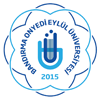 BANDIRMA ONYEDİ EYLÜL ÜNİVERSİTESİSAĞLIK BİLİMLERİ ENSTİTÜSÜTEZ ONAY FORMUDök. No: Sayfa No:1/1